Vadovaudamasi Lietuvos Respublikos vietos savivaldos įstatymo 6 straipsnio 19 punktu, Lietuvos Respublikos teritorijų planavimo įstatymo 3 straipsniu, 24 straipsnio 4 dalimi, 28 straipsnio 1, 4 ir 5 dalimis, Kompleksinio teritorijų planavimo dokumentų rengimo taisyklių, patvirtintų Lietuvos Respublikos aplinkos ministro 2014 m. sausio 2 d. įsakymu Nr. D1-8 „Dėl Kompleksinio teritorijų planavimo dokumentų rengimo taisyklių patvirtinimo“, 71, 132 ir 133 punktais bei atsižvelgdama į Kauno miesto savivaldybės teritorijos bendrojo plano 2022–2023 m. sprendinių įgyvendinimo stebėsenos ataskaitos, patvirtintos Kauno miesto savivaldybės administracijos direktoriaus 2024 m. ......... ... d. įsakymu Nr. A-................. „Dėl Kauno miesto savivaldybės teritorijos bendrojo plano 2022–2023 m. sprendinių įgyvendinimo stebėsenos ataskaitos patvirtinimo“, aiškinamojo rašto išvadą dėl Kauno miesto savivaldybės teritorijos bendrojo plano keitimo, Kauno miesto savivaldybės taryba n u s p r e n d ž i a:1. Keisti Kauno miesto savivaldybės teritorijos bendrąjį planą, patvirtintą Kauno miesto savivaldybės tarybos 2014 m. balandžio 10 d. sprendimu Nr. T-209 „Dėl Kauno miesto savivaldybės teritorijos bendrojo plano patvirtinimo“ (toliau – Bendrasis planas).2. Nustatyti planavimo tikslus Bendrajam planui keisti:2.1. sudaryti sąlygas darniai savivaldybės teritorijos raidai, nuosekliai erdvinės ir funkcinės integracijos politikai įgyvendinti, teritorijų sanglaudai, kompleksiškai spręsti socialinius, ekonominius, ekologinius uždavinius;2.2. nustatyti gyvenamųjų vietovių, inžinerinės ir socialinės infrastruktūros, kitų socialinės ekonominės veiklos sričių vystymo ir įgyvendinimo gaires, numatyti plėtrai reikalingas teritorijas;2.3. sudaryti sąlygas racionaliam gamtinių, žemės gelmių ir energijos išteklių naudojimui ir atkūrimui;2.4. numatyti savivaldybės teritorijos gamtinio ir kultūrinio kraštovaizdžio savitumo, gamtos ir nekilnojamojo kultūros paveldo išsaugojimą, tikslingą naudojimą ir pažinimą, ekologinei pusiausvyrai būtino gamtinio karkaso formavimą;2.5. kurti sveiką, saugią, darnią, klimato kaitos padariniams atsparią gyvenamąją aplinką ir visavertes gyvenimo sąlygas gyvenamosiose teritorijose;2.6. sudaryti sąlygas privačioms investicijoms, kuriančioms socialinę ir ekonominę gerovę, tinkamos kokybės gyvenimo sąlygas, skatinančioms alternatyvių energijos šaltinių ir technologijų plėtrą, didinančioms energijos vartojimo efektyvumą;2.7. derinti fizinių ir juridinių asmenų ar jų grupių, savivaldybės ir valstybės interesus dėl teritorijos naudojimo ir veiklos plėtojimo teritorijoje sąlygų;2.8. sudaryti sąlygas racionaliam žemės naudojimui.3. Pavesti Kauno miesto savivaldybės administracijos direktoriui organizuoti Bendrojo plano keitimą.4. Šis sprendimas per vieną mėnesį nuo informacijos apie jį gavimo dienos gali būti skundžiamas Regionų administracinio teismo Kauno rūmams (A. Mickevičiaus g. 8A, Kaunas) Lietuvos Respublikos administracinių bylų teisenos įstatymo nustatyta tvarka.Projektas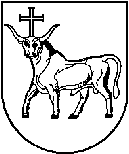 KAUNO MIESTO SAVIVALDYBĖS TARYBAKAUNO MIESTO SAVIVALDYBĖS TARYBASPRENDIMASSPRENDIMASDĖL KAUNO MIESTO SAVIVALDYBĖS TERITORIJOS BENDROJO PLANO KEITIMO RENGIMO PRADŽIOS IR PLANAVIMO TIKSLŲDĖL KAUNO MIESTO SAVIVALDYBĖS TERITORIJOS BENDROJO PLANO KEITIMO RENGIMO PRADŽIOS IR PLANAVIMO TIKSLŲ.... Nr. ........ Nr. ....KaunasKaunasSavivaldybės meras